De 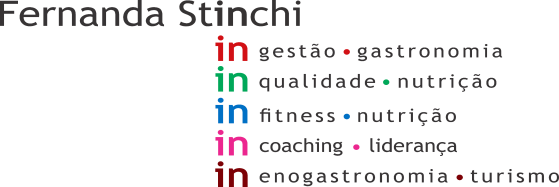 Data: 23/01/2022	Início: 12:30Cliente: Madrid 3Término: 15:00Consultor: Diango	Setor- Vestiário FemininoEM CONFORMIDADESetor – Vestiário MasculinoEM CONFORMIDADESetor- Refeitório/ Copa de colaboradores NÃO CONFORMIDADE: Presença de produto vencido. Bolo recheado.( Vencido em 22/02/2022)AÇÃO CORRETIVA: Descartar Setor- Corredor câmaras friasNÃO CONFORMIDADE: Presença de piso quebrado. (RECORRENTE)AÇÃO CORRETIVA: Acionar manutenção. NÃO CONFORMIDADE: Presença de piso sujo. (RECORRENTE)AÇÃO CORRETIVA: Providenciar limpeza .Setor- Embalagens/ Manipulação de F.L.V. e Frios NÃO CONFORMIDADE: Presença de luminárias sem proteção contra explosão de lâmpadas conforme legislação (Portaria 2619/11). (RECORRENTE)AÇÃO CORRETIVA: Providenciar troca ou manutenção das luminárias. NÃO CONFORMIDADE: Presença de produto encostado no teto. (bandejas de isopor)AÇÃO CORRETIVA: Armazenar corretamente e orientar os colaboradores envolvidos no processo. NÃO CONFORMIDADE: Ausência de Planilhas de Temperatura de horti não preenchida nos dias 20, 21 e 22 de janeiro.AÇÃO CORRETIVA: Preencher  corretamente e orientar os colaboradores envolvidos no processo. Setor- Açougue – Manipulação/ AtendimentoNÃO CONFORMIDADE:  Área de manipulação com temperatura de 22°C.AÇÃO CORRETIVA: Verificar necessidade de manutenção do climatizador. O setor de manipulação deve  estar com temperatura de 12°C á 18°C.Portaria 2619 de 2011-  7.16. A temperatura das áreas climatizadas deve ser mantida entre 12ºC e 18ºC e a manipulação nestas áreas não deve ultrapassar 2 horas por lote.NÃO CONFORMIDADE: Presença de equipamento não compatível com local. (Local)AÇÃO CORRETIVA: Armazenar em local adequado e orientados os colaboradores envolvidos no processo. Setor – Açougue – Loja (ilhas e expositores)NÃO CONFORMIDADE: Carne moída vendida em bandeja, produzida no local. (RECORRENTE)AÇÃO CORRETIVA: Proibido! Retirar da loja.Portaria 2619 de 2011-  9.10. É permitida a comercialização de carne moída, desde que a moagem seja feita, obrigatoriamente, a pedido e na presença do comprador.Setor- Câmara Açougue e FriosEM CONFORMIDADESetor- Câmara Congelada Açougue/ Padaria/ FriosNÃO CONFORMIDADE: Presença de sujidade em piso (RECORRENTE)AÇÃO CORRETIVA: Higienizar.NÃO CONFORMIDADE: Presença de temperatura inferior ao indicado pelo fabricante. (Temperatura no momento -2, -6 )AÇÃO CORRETIVA: Acionar manutenção. Temperatura de congelamento deve ser de no mínimo -12 a -18 -  Portaria 2619/2011Setor- Câmara refrigerada FLV /Frios e LaticíniosEM CONFORMIDADESetor- Frios / loja (ilhas e expositores)NÃO CONFORMIDADE: Presença de puxador de freezer de pão de queijo quebrado. (RECORRENTE)AÇÃO CORRETIVA: Providenciar manutenção. NÃO CONFORMIDADE: Presença de excesso de gelo em freezer de frango congelado. AÇÃO CORRETIVA: Providenciar Degelo.NÃO CONFORMIDADE: Presença de excesso de gelo em Freezer da Dileto.AÇÃO CORRETIVA: Providenciar degelo. Setor- Frios / AtendimentoNÃO CONFORMIDADE: Presença de vitrine refrigerada sem porta favorecendo perda de temperatura do equipamento (RECORRENTE)AÇÃO CORRETIVA: Providenciar manutenção URGENTE!NÃO CONFORMIDADE: Presença de temperatura superior ao indicado pela legislação. (12°, 13º)AÇÃO CORRETIVA: Legislação indica de 0 a 4°. Solicito retirar os produtos, armazenar na câmara e acionar manutenção. Setor- Freezer pães congelados /PadariaEM CONFORMIDADESetor- Padaria – Produção/ AtendimentoNÃO CONFORMIDADE: Salgados exposto para venda em temperatura ambiente. AÇÃO CORRETIVA: Produtos devem estar sob refrigeração, ou mantidos aquecidos por no mínimo 60°C.Portaria 2619 de 2011 -9.20. Os alimentos perecíveis das cadeias fria e quente devem ser mantidos em equipamentos próprios que permitam a manutenção das temperaturas indicadas para cada uma das categorias de produtos.NÃO CONFORMIDADE: Presença de lixeira quebrada.AÇÃO CORRETIVA: Providenciar nova lixeira. Setor- Padaria / LojaNÃO CONFORMIDADE: Presença de produtos recheados, doces e salgados fora de temperatura AÇÃO CORRETIVA: Produtos devem estar sob refrigeração, ou mantidos aquecidos por no mínimo 60°C.Portaria 2619 de 2011 -9.20. Os alimentos perecíveis das cadeias fria e quente devem ser mantidos em equipamentos próprios que permitam a manutenção das temperaturas indicadas para cada uma das categorias de produtos.Setor- FLV/EstoqueEM CONFORMIDADESetor- FLV/ LojaNÃO CONFORMIDADE: Presença de colaboradora sem sapato de segurança no local. AÇÃO CORRETIVA: Providenciar urgente. Setor- MerceariaEM CONFORMIDADESetor- Banheiro ClientesEM CONFORMIDADESetor- Estoques NÃO CONFORMIDADE: Presença de obstrução do quadro de força. (RECORRENTE)AÇÃO CORRETIVA: Retirar produtos do local. NÃO CONFORMIDADE: Presença de obstrução do alarme de incêndio e Hidrante. (RECORRENTE)AÇÃO CORRETIVA: Providenciar manutenção. NÃO CONFORMIDADE: Presença de vela de filtro vencido em 06/01/2022. AÇÃO CORRETIVA: Acionar manutenção para troca. Setor- Setor de imprópriosEM CONFORMIDADESetor- Descarte resíduosEM CONFORMIDADESetor- Recebimento NÃO CONFORMIDADE: Presença de obstrução de entrada da câmara de lixo.. (RECORRENTE).AÇÃO CORRETIVA: Acionar manutenção. NÃO CONFORMIDADE: Presença obstrução do extintor de incêndio.  (RECORRENTE)AÇÃO CORRETIVA: Retirar do local. NÃO CONFORMIDADE: Presença de objeto não compatível com local. (Bicicleta)AÇÃO CORRETIVA: Retirar do local e armazenar em local adequado. 